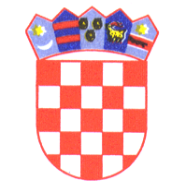 REPUBLIKA HRVATSKA   ISTARSKA ŽUPANIJA             GRAD BUZETPovjerenstvo za dodjelu stipendijaKLASA:602-01/18-01/14URBROJ: 2106/01-03-02-18-5Buzet, 30. listopada 2018.Temeljem članka 14. Pravilnika o stipendiranju učenika i studenata (“Službene novine Grada Buzeta”, broj 3/13., pročišćeni tekst, i /6/15.), a sukladno čl. 4. st. 3.  alineje 1., Zaključka Gradonačelnika o broju i visini mjesečnog iznosa stipendije  za školsku 2018./2019. godinu (Službene novine Grada Buzeta“, broj 7/18), Povjerenstvo za dodjelu stipendija Grada Buzeta (KLASA: 602-01/17-01/43, URBROJ: 2106/01-03-01-17-1, od 25. listopada 2017. godine) na sjednici održanoj 30. listopada 2018. godine, donosi BODOVNU LISTU PRVENSTVA za dodjelu stipendije za učenike gimnazijskog usmjerenja koji pohađaju Srednju školu u Buzetu za školsku godinu 2018./2019.  1. PRAVO na stipendiju ostvarili su:2. NISU OSTVARILI PRAVO na stipendiju sljedeći učenici:3. Učenici imaju pravo prigovora na utvrđenu Bodovnu listu prvenstva        roku od 8 dana od dana objave iste na Oglasnoj ploči Grada Buzeta i      Internet stranici Grada Buzeta, Gradonačelniku Grada Buzeta.PREDSJEDNIK                                                           POVJERENSTVA ZA DODJELU STIPENDIJA								     Igor Božić, v.r.Red.br.Ime i prezimeRazredOpći uspjeh-prosjek ocjenaBroj bodova1.MARTINA SIROTIĆIV. 4,941312.ERNEST NEŽIĆIII. 4,941273.KRISTINA STARAJIII. 4,94127Red.br.Ime i prezimeRazredOpći uspjeh-prosjek ocjenaBroj bodova1JAN GRBACII.4,931202.KARLA JAKACII. 4,671073.LARA FABRISI.5,001054.JOB PETEH IVANIŠI.4,8590